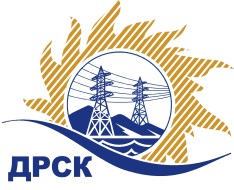 Акционерное Общество«Дальневосточная распределительная сетевая  компания»ПРОТОКОЛ № 209/УР-РЗакупочной комиссии по рассмотрению заявок открытого запроса предложений на право заключения договора на выполнение работ«Ремонт гаража ПС Державинка, филиал АЭС» (закупка 41 раздела 1.1. ГКПЗ 2018 г.)ПРИСУТСТВОВАЛИ: члены постоянно действующей Закупочной комиссии АО «ДРСК»  1-го уровня.ВОПРОСЫ, ВЫНОСИМЫЕ НА РАССМОТРЕНИЕ ЗАКУПОЧНОЙ КОМИССИИ: О  рассмотрении результатов оценки заявок Участников.О признании заявок соответствующими условиям запроса предложений.О предварительной ранжировке заявок.О проведении переторжкиРЕШИЛИ:По вопросу № 1Признать объем полученной информации достаточным для принятия решения.Утвердить цены, полученные на процедуре вскрытия конвертов с предложениями участников открытого запроса предложений.По вопросу № 2Предлагается признать заявки ООО "Династия" г. Благовещенск, ООО "Камила" г. Благовещенск ООО "Прометей+" г. Благовещенск ООО "Прометей" г. Благовещенск соответствующими условиям закупки.По вопросу № 3Утвердить предварительную ранжировку предложений Участников:По вопросу № 4Провести переторжку. Допустить к участию в переторжке предложения следующих участников: ООО "Династия" г. Благовещенск, ООО "Камила" г. Благовещенск ООО "Прометей+" г. Благовещенск ООО "Прометей" г. Благовещенск.  Определить форму переторжки: очная. Процедура переторжки будет проводиться в соответствии с Регламентом Торговой площадки Системы https://rushydro.roseltorg.ru.Установить шаг переторжки в размере 0,6% от начальной (максимальной) цены договора.Назначить переторжку на 07.02.2018 в 10:00 час. (Амурского времени).Место проведения переторжки: Единая электронная торговая площадка (АО «ЕЭТП»), по адресу в сети «Интернет»: https://rushydro.roseltorg.ruФайл(ы) с новой ценой должны быть предоставлены на ЕЭТП в течение 24 часов с момента завершения процедуры переторжки.Секретарю комиссии уведомить участников, приглашенных к участию в переторжке, о принятом комиссией решенииСекретарь Закупочной комиссии  1 уровня АО «ДРСК»                                                  ____________________       М.Г.ЕлисееваЧувашова О.В.(416-2) 397-242г. Благовещенск         «06» февраля 2018№ п/пПорядковый номер заявкиНаименование участникаЗаявка без НДСЗаявка с НДССтавка НДС11ООО "ДИНАСТИЯ" 
ИНН/КПП 2801128260/280101001 
ОГРН 10828010005901 599 297.001 887 170.4618%22ООО "Камила" 
ИНН/КПП 2801056440/280101001 
ОГРН 10228005267701 619 334.961 910 815.2518%33ООО «Прометей +» 
ИНН/КПП 2801101798/280101001 
ОГРН 10528000303921 631 971.001 631 971.00Без НДС44ООО «Прометей»
ИНН/КПП 2801100321/280101001 
ОГРН 10428000360701 621 825.001 621 825.00Без НДСМесто в предварительной ранжировкеНаименование участника и его адресЦена заявки  на участие в закупке без НДС, руб.Цена заявки  на участие в закупке с НДС, руб.Предварительная оценка предпочтительности заявок1 местоООО "Камила" 
ИНН/КПП 2801056440/280101001 
ОГРН 10228005267701 619 334.961 910 815.250,5352 местоООО «Прометей»
ИНН/КПП 2801100321/280101001 
ОГРН 10428000360701 621 825.001 621 825.000,5283 местоООО "ДИНАСТИЯ" 
ИНН/КПП 2801128260/280101001 
ОГРН 10828010005901 599 297.001 887 170.460,5034 местоООО «Прометей +» 
ИНН/КПП 2801101798/280101001 
ОГРН 10528000303921 631 971.001 631 971.000,413